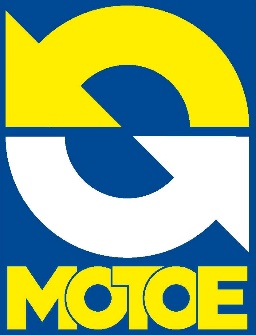 4th Mammoth's Rally(Winter Motorcyclists' Gathering)ΕΝΤΥΠΟ ΕΓΓΡΑΦΗΣ ΕΛ: https://motoe.gr/4i-sygkentrosi-mammoth-cheimerini-diaviosi-motosykletistonREGISTRATION FORMEN - FR - IT: https://motoe.gr/2917-2 4th Mammoth's Rally(Winter Motorcyclists' Gathering)ΕΝΤΥΠΟ ΕΓΓΡΑΦΗΣ ΕΛ: https://motoe.gr/4i-sygkentrosi-mammoth-cheimerini-diaviosi-motosykletistonREGISTRATION FORMEN - FR - IT: https://motoe.gr/2917-2 4th Mammoth's Rally(Winter Motorcyclists' Gathering)ΕΝΤΥΠΟ ΕΓΓΡΑΦΗΣ ΕΛ: https://motoe.gr/4i-sygkentrosi-mammoth-cheimerini-diaviosi-motosykletistonREGISTRATION FORMEN - FR - IT: https://motoe.gr/2917-2 4th Mammoth's Rally(Winter Motorcyclists' Gathering)ΕΝΤΥΠΟ ΕΓΓΡΑΦΗΣ ΕΛ: https://motoe.gr/4i-sygkentrosi-mammoth-cheimerini-diaviosi-motosykletistonREGISTRATION FORMEN - FR - IT: https://motoe.gr/2917-2 4th Mammoth's Rally(Winter Motorcyclists' Gathering)ΕΝΤΥΠΟ ΕΓΓΡΑΦΗΣ ΕΛ: https://motoe.gr/4i-sygkentrosi-mammoth-cheimerini-diaviosi-motosykletistonREGISTRATION FORMEN - FR - IT: https://motoe.gr/2917-2 4th Mammoth's Rally(Winter Motorcyclists' Gathering)ΕΝΤΥΠΟ ΕΓΓΡΑΦΗΣ ΕΛ: https://motoe.gr/4i-sygkentrosi-mammoth-cheimerini-diaviosi-motosykletistonREGISTRATION FORMEN - FR - IT: https://motoe.gr/2917-2 4th Mammoth's Rally(Winter Motorcyclists' Gathering)ΕΝΤΥΠΟ ΕΓΓΡΑΦΗΣ ΕΛ: https://motoe.gr/4i-sygkentrosi-mammoth-cheimerini-diaviosi-motosykletistonREGISTRATION FORMEN - FR - IT: https://motoe.gr/2917-2 4th Mammoth's Rally(Winter Motorcyclists' Gathering)ΕΝΤΥΠΟ ΕΓΓΡΑΦΗΣ ΕΛ: https://motoe.gr/4i-sygkentrosi-mammoth-cheimerini-diaviosi-motosykletistonREGISTRATION FORMEN - FR - IT: https://motoe.gr/2917-2 4th Mammoth's Rally(Winter Motorcyclists' Gathering)ΕΝΤΥΠΟ ΕΓΓΡΑΦΗΣ ΕΛ: https://motoe.gr/4i-sygkentrosi-mammoth-cheimerini-diaviosi-motosykletistonREGISTRATION FORMEN - FR - IT: https://motoe.gr/2917-2 4th Mammoth's Rally(Winter Motorcyclists' Gathering)ΕΝΤΥΠΟ ΕΓΓΡΑΦΗΣ ΕΛ: https://motoe.gr/4i-sygkentrosi-mammoth-cheimerini-diaviosi-motosykletistonREGISTRATION FORMEN - FR - IT: https://motoe.gr/2917-2 4th Mammoth's Rally(Winter Motorcyclists' Gathering)ΕΝΤΥΠΟ ΕΓΓΡΑΦΗΣ ΕΛ: https://motoe.gr/4i-sygkentrosi-mammoth-cheimerini-diaviosi-motosykletistonREGISTRATION FORMEN - FR - IT: https://motoe.gr/2917-2 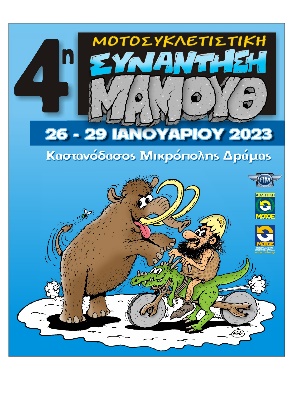 Παρακαλούμε χρησιμοποιήστε ΚΕΦΑΛΑΙΑ γράμματα. Έντυπα με ελλιπή στοιχεία δεν γίνονται δεκτάPlease use BLOCK letters. Insufficiently filled forms will be refused.Παρακαλούμε χρησιμοποιήστε ΚΕΦΑΛΑΙΑ γράμματα. Έντυπα με ελλιπή στοιχεία δεν γίνονται δεκτάPlease use BLOCK letters. Insufficiently filled forms will be refused.Παρακαλούμε χρησιμοποιήστε ΚΕΦΑΛΑΙΑ γράμματα. Έντυπα με ελλιπή στοιχεία δεν γίνονται δεκτάPlease use BLOCK letters. Insufficiently filled forms will be refused.Παρακαλούμε χρησιμοποιήστε ΚΕΦΑΛΑΙΑ γράμματα. Έντυπα με ελλιπή στοιχεία δεν γίνονται δεκτάPlease use BLOCK letters. Insufficiently filled forms will be refused.
ΣΩΜΑΤΕΙΟ – ΛΕΣΧΗ (εάν υπάρχει)MOTOCLUB (if applicable)
ΣΩΜΑΤΕΙΟ – ΛΕΣΧΗ (εάν υπάρχει)MOTOCLUB (if applicable)
ΣΩΜΑΤΕΙΟ – ΛΕΣΧΗ (εάν υπάρχει)MOTOCLUB (if applicable)
ΣΩΜΑΤΕΙΟ – ΛΕΣΧΗ (εάν υπάρχει)MOTOCLUB (if applicable)
ΣΩΜΑΤΕΙΟ – ΛΕΣΧΗ (εάν υπάρχει)MOTOCLUB (if applicable)
ΣΩΜΑΤΕΙΟ – ΛΕΣΧΗ (εάν υπάρχει)MOTOCLUB (if applicable)
ΣΩΜΑΤΕΙΟ – ΛΕΣΧΗ (εάν υπάρχει)MOTOCLUB (if applicable)
ΣΩΜΑΤΕΙΟ – ΛΕΣΧΗ (εάν υπάρχει)MOTOCLUB (if applicable)
                    Αριθμός κάρτας ΜΟΤ.Ο.Ε. (εάν υπάρχει)Serial number of registration/FMN (if any)
                    Αριθμός κάρτας ΜΟΤ.Ο.Ε. (εάν υπάρχει)Serial number of registration/FMN (if any)
                    Αριθμός κάρτας ΜΟΤ.Ο.Ε. (εάν υπάρχει)Serial number of registration/FMN (if any)
                    Αριθμός κάρτας ΜΟΤ.Ο.Ε. (εάν υπάρχει)Serial number of registration/FMN (if any)
                    Αριθμός κάρτας ΜΟΤ.Ο.Ε. (εάν υπάρχει)Serial number of registration/FMN (if any)
                    Αριθμός κάρτας ΜΟΤ.Ο.Ε. (εάν υπάρχει)Serial number of registration/FMN (if any)
                    Αριθμός κάρτας ΜΟΤ.Ο.Ε. (εάν υπάρχει)Serial number of registration/FMN (if any)
                    Αριθμός κάρτας ΜΟΤ.Ο.Ε. (εάν υπάρχει)Serial number of registration/FMN (if any)
                    Αριθμός κάρτας ΜΟΤ.Ο.Ε. (εάν υπάρχει)Serial number of registration/FMN (if any)ΕΠΩΝΥΜΟRider’s family nameΕΠΩΝΥΜΟRider’s family nameΕΠΩΝΥΜΟRider’s family nameΕΠΩΝΥΜΟRider’s family nameΕΠΩΝΥΜΟRider’s family nameΕΠΩΝΥΜΟRider’s family nameΟΝΟΜΑRider’s first & middle nameΟΝΟΜΑRider’s first & middle nameΟΝΟΜΑRider’s first & middle nameΟΝΟΜΑRider’s first & middle nameΦΥΛΛΟΦΥΛΛΟΦΥΛΛΟΦΥΛΛΟΦΥΛΛΟΗμερομηνία Γέννησης/Date of birth(ημέρα-day, μήνας-month, έτος-year)Ημερομηνία Γέννησης/Date of birth(ημέρα-day, μήνας-month, έτος-year)Ημερομηνία Γέννησης/Date of birth(ημέρα-day, μήνας-month, έτος-year)Ημερομηνία Γέννησης/Date of birth(ημέρα-day, μήνας-month, έτος-year)Ημερομηνία Γέννησης/Date of birth(ημέρα-day, μήνας-month, έτος-year)Ημερομηνία Γέννησης/Date of birth(ημέρα-day, μήνας-month, έτος-year)Διεύθυνση Οδηγού - Rider’s full address : 
 E-mail                              Τηλ. Επικοινωνίας:   Επαφή σε περίπτωση ανάγκης:Person to contact in case of emergency :  	τηλ. + Διεύθυνση Οδηγού - Rider’s full address : 
 E-mail                              Τηλ. Επικοινωνίας:   Επαφή σε περίπτωση ανάγκης:Person to contact in case of emergency :  	τηλ. + Διεύθυνση Οδηγού - Rider’s full address : 
 E-mail                              Τηλ. Επικοινωνίας:   Επαφή σε περίπτωση ανάγκης:Person to contact in case of emergency :  	τηλ. + Διεύθυνση Οδηγού - Rider’s full address : 
 E-mail                              Τηλ. Επικοινωνίας:   Επαφή σε περίπτωση ανάγκης:Person to contact in case of emergency :  	τηλ. + Διεύθυνση Οδηγού - Rider’s full address : 
 E-mail                              Τηλ. Επικοινωνίας:   Επαφή σε περίπτωση ανάγκης:Person to contact in case of emergency :  	τηλ. + Διεύθυνση Οδηγού - Rider’s full address : 
 E-mail                              Τηλ. Επικοινωνίας:   Επαφή σε περίπτωση ανάγκης:Person to contact in case of emergency :  	τηλ. + Διεύθυνση Οδηγού - Rider’s full address : 
 E-mail                              Τηλ. Επικοινωνίας:   Επαφή σε περίπτωση ανάγκης:Person to contact in case of emergency :  	τηλ. + Διεύθυνση Οδηγού - Rider’s full address : 
 E-mail                              Τηλ. Επικοινωνίας:   Επαφή σε περίπτωση ανάγκης:Person to contact in case of emergency :  	τηλ. + Διεύθυνση Οδηγού - Rider’s full address : 
 E-mail                              Τηλ. Επικοινωνίας:   Επαφή σε περίπτωση ανάγκης:Person to contact in case of emergency :  	τηλ. + Διεύθυνση Οδηγού - Rider’s full address : 
 E-mail                              Τηλ. Επικοινωνίας:   Επαφή σε περίπτωση ανάγκης:Person to contact in case of emergency :  	τηλ. + Διεύθυνση Οδηγού - Rider’s full address : 
 E-mail                              Τηλ. Επικοινωνίας:   Επαφή σε περίπτωση ανάγκης:Person to contact in case of emergency :  	τηλ. + Διεύθυνση Οδηγού - Rider’s full address : 
 E-mail                              Τηλ. Επικοινωνίας:   Επαφή σε περίπτωση ανάγκης:Person to contact in case of emergency :  	τηλ. + Διεύθυνση Οδηγού - Rider’s full address : 
 E-mail                              Τηλ. Επικοινωνίας:   Επαφή σε περίπτωση ανάγκης:Person to contact in case of emergency :  	τηλ. + Διεύθυνση Οδηγού - Rider’s full address : 
 E-mail                              Τηλ. Επικοινωνίας:   Επαφή σε περίπτωση ανάγκης:Person to contact in case of emergency :  	τηλ. + Διεύθυνση Οδηγού - Rider’s full address : 
 E-mail                              Τηλ. Επικοινωνίας:   Επαφή σε περίπτωση ανάγκης:Person to contact in case of emergency :  	τηλ. + Διεύθυνση Σωματείου/Λέσχης (εάν υπάρχει)Address of Motorcycle Club (if applicable)      
Χιλιομετρική απόσταση από Μαμμούθ - Number of km from the club headquarters to the venue: 	 kmΔιεύθυνση Σωματείου/Λέσχης (εάν υπάρχει)Address of Motorcycle Club (if applicable)      
Χιλιομετρική απόσταση από Μαμμούθ - Number of km from the club headquarters to the venue: 	 kmΔιεύθυνση Σωματείου/Λέσχης (εάν υπάρχει)Address of Motorcycle Club (if applicable)      
Χιλιομετρική απόσταση από Μαμμούθ - Number of km from the club headquarters to the venue: 	 kmΔιεύθυνση Σωματείου/Λέσχης (εάν υπάρχει)Address of Motorcycle Club (if applicable)      
Χιλιομετρική απόσταση από Μαμμούθ - Number of km from the club headquarters to the venue: 	 kmΔιεύθυνση Σωματείου/Λέσχης (εάν υπάρχει)Address of Motorcycle Club (if applicable)      
Χιλιομετρική απόσταση από Μαμμούθ - Number of km from the club headquarters to the venue: 	 kmΔιεύθυνση Σωματείου/Λέσχης (εάν υπάρχει)Address of Motorcycle Club (if applicable)      
Χιλιομετρική απόσταση από Μαμμούθ - Number of km from the club headquarters to the venue: 	 kmΔιεύθυνση Σωματείου/Λέσχης (εάν υπάρχει)Address of Motorcycle Club (if applicable)      
Χιλιομετρική απόσταση από Μαμμούθ - Number of km from the club headquarters to the venue: 	 kmΔιεύθυνση Σωματείου/Λέσχης (εάν υπάρχει)Address of Motorcycle Club (if applicable)      
Χιλιομετρική απόσταση από Μαμμούθ - Number of km from the club headquarters to the venue: 	 kmΔιεύθυνση Σωματείου/Λέσχης (εάν υπάρχει)Address of Motorcycle Club (if applicable)      
Χιλιομετρική απόσταση από Μαμμούθ - Number of km from the club headquarters to the venue: 	 kmΔιεύθυνση Σωματείου/Λέσχης (εάν υπάρχει)Address of Motorcycle Club (if applicable)      
Χιλιομετρική απόσταση από Μαμμούθ - Number of km from the club headquarters to the venue: 	 kmΔιεύθυνση Σωματείου/Λέσχης (εάν υπάρχει)Address of Motorcycle Club (if applicable)      
Χιλιομετρική απόσταση από Μαμμούθ - Number of km from the club headquarters to the venue: 	 kmΔιεύθυνση Σωματείου/Λέσχης (εάν υπάρχει)Address of Motorcycle Club (if applicable)      
Χιλιομετρική απόσταση από Μαμμούθ - Number of km from the club headquarters to the venue: 	 kmΔιεύθυνση Σωματείου/Λέσχης (εάν υπάρχει)Address of Motorcycle Club (if applicable)      
Χιλιομετρική απόσταση από Μαμμούθ - Number of km from the club headquarters to the venue: 	 kmΔιεύθυνση Σωματείου/Λέσχης (εάν υπάρχει)Address of Motorcycle Club (if applicable)      
Χιλιομετρική απόσταση από Μαμμούθ - Number of km from the club headquarters to the venue: 	 kmΔιεύθυνση Σωματείου/Λέσχης (εάν υπάρχει)Address of Motorcycle Club (if applicable)      
Χιλιομετρική απόσταση από Μαμμούθ - Number of km from the club headquarters to the venue: 	 kmΔιεύθυνση Σωματείου/Λέσχης (εάν υπάρχει)Address of Motorcycle Club (if applicable)      
Χιλιομετρική απόσταση από Μαμμούθ - Number of km from the club headquarters to the venue: 	 kmΔιεύθυνση Σωματείου/Λέσχης (εάν υπάρχει)Address of Motorcycle Club (if applicable)      
Χιλιομετρική απόσταση από Μαμμούθ - Number of km from the club headquarters to the venue: 	 kmΔιεύθυνση Σωματείου/Λέσχης (εάν υπάρχει)Address of Motorcycle Club (if applicable)      
Χιλιομετρική απόσταση από Μαμμούθ - Number of km from the club headquarters to the venue: 	 kmΔιεύθυνση Σωματείου/Λέσχης (εάν υπάρχει)Address of Motorcycle Club (if applicable)      
Χιλιομετρική απόσταση από Μαμμούθ - Number of km from the club headquarters to the venue: 	 kmΔιεύθυνση Σωματείου/Λέσχης (εάν υπάρχει)Address of Motorcycle Club (if applicable)      
Χιλιομετρική απόσταση από Μαμμούθ - Number of km from the club headquarters to the venue: 	 kmΔιεύθυνση Σωματείου/Λέσχης (εάν υπάρχει)Address of Motorcycle Club (if applicable)      
Χιλιομετρική απόσταση από Μαμμούθ - Number of km from the club headquarters to the venue: 	 kmΕπιβάτες - PassengersΕπιβάτες - PassengersΕπιβάτες - PassengersΕπιβάτες - PassengersΕπιβάτες - PassengersΕπιβάτες - PassengersΕπιβάτες - PassengersΕπιβάτες - PassengersΕπιβάτες - PassengersΕπιβάτες - PassengersΕπιβάτες - PassengersΕπιβάτες - PassengersΕπιβάτες - PassengersΕπιβάτες - PassengersΕπιβάτες - PassengersΕπιβάτες - PassengersΕπιβάτες - PassengersΕπιβάτες - PassengersΕπιβάτες - PassengersΕπιβάτες - PassengersΕπιβάτες - PassengersΕπώνυμο/ Όνομα - Family name/First Name/E-mail/TEL
Επώνυμο/ Όνομα - Family name/First Name/E-mail/TEL
Επώνυμο/ Όνομα - Family name/First Name/E-mail/TEL
Επώνυμο/ Όνομα - Family name/First Name/E-mail/TEL
Επώνυμο/ Όνομα - Family name/First Name/E-mail/TEL
Επώνυμο/ Όνομα - Family name/First Name/E-mail/TEL
Επώνυμο/ Όνομα - Family name/First Name/E-mail/TEL
Επώνυμο/ Όνομα - Family name/First Name/E-mail/TEL
Επώνυμο/ Όνομα - Family name/First Name/E-mail/TEL
Επώνυμο/ Όνομα - Family name/First Name/E-mail/TEL
Επώνυμο/ Όνομα - Family name/First Name/E-mail/TEL
Επώνυμο/ Όνομα - Family name/First Name/E-mail/TEL
Επώνυμο/ Όνομα - Family name/First Name/E-mail/TEL
Επώνυμο/ Όνομα - Family name/First Name/E-mail/TEL
Ημ/νία Γέννησης - Date of birth(ημέρα-day, μήνας-month, έτος-year)Ημ/νία Γέννησης - Date of birth(ημέρα-day, μήνας-month, έτος-year)Ημ/νία Γέννησης - Date of birth(ημέρα-day, μήνας-month, έτος-year)Ημ/νία Γέννησης - Date of birth(ημέρα-day, μήνας-month, έτος-year)Ημ/νία Γέννησης - Date of birth(ημέρα-day, μήνας-month, έτος-year)ΦΥΛΛΟΦΥΛΛΟΕπώνυμο/ Όνομα - Family name/First Name/E-mail/TELΕπώνυμο/ Όνομα - Family name/First Name/E-mail/TELΕπώνυμο/ Όνομα - Family name/First Name/E-mail/TELΕπώνυμο/ Όνομα - Family name/First Name/E-mail/TELΕπώνυμο/ Όνομα - Family name/First Name/E-mail/TELΕπώνυμο/ Όνομα - Family name/First Name/E-mail/TELΕπώνυμο/ Όνομα - Family name/First Name/E-mail/TELΕπώνυμο/ Όνομα - Family name/First Name/E-mail/TELΕπώνυμο/ Όνομα - Family name/First Name/E-mail/TELΕπώνυμο/ Όνομα - Family name/First Name/E-mail/TELΕπώνυμο/ Όνομα - Family name/First Name/E-mail/TELΕπώνυμο/ Όνομα - Family name/First Name/E-mail/TELΕπώνυμο/ Όνομα - Family name/First Name/E-mail/TELΕπώνυμο/ Όνομα - Family name/First Name/E-mail/TELΗμ/νία Γέννησης - Date of birth(ημέρα-day, μήνας-month, έτος-year)Ημ/νία Γέννησης - Date of birth(ημέρα-day, μήνας-month, έτος-year)Ημ/νία Γέννησης - Date of birth(ημέρα-day, μήνας-month, έτος-year)Ημ/νία Γέννησης - Date of birth(ημέρα-day, μήνας-month, έτος-year)Ημ/νία Γέννησης - Date of birth(ημέρα-day, μήνας-month, έτος-year)ΦΥΛΛΟΦΥΛΛΟΜηχανήMotorcycle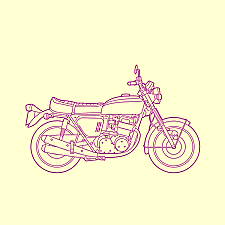 Sidecar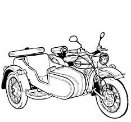 ScooterVespaScooterVespaScooterVespa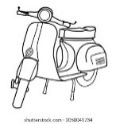 Motor AssistedbicycleMotor Assistedbicycle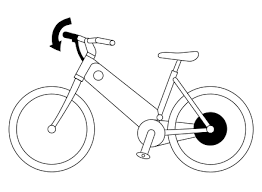 TrikeTrikeTrike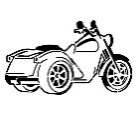 ΑυτοκίνητοCarΑυτοκίνητοCar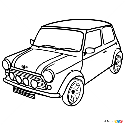 Μάρκα-Τύπος / Make-Τype                       Κυβισμός / Cylinder capacity  ccΈτος / Year                                       Αρ. Κυκλοφορίας / Registration Number   	Μάρκα-Τύπος / Make-Τype                       Κυβισμός / Cylinder capacity  ccΈτος / Year                                       Αρ. Κυκλοφορίας / Registration Number   	Μάρκα-Τύπος / Make-Τype                       Κυβισμός / Cylinder capacity  ccΈτος / Year                                       Αρ. Κυκλοφορίας / Registration Number   	Μάρκα-Τύπος / Make-Τype                       Κυβισμός / Cylinder capacity  ccΈτος / Year                                       Αρ. Κυκλοφορίας / Registration Number   	Μάρκα-Τύπος / Make-Τype                       Κυβισμός / Cylinder capacity  ccΈτος / Year                                       Αρ. Κυκλοφορίας / Registration Number   	Μάρκα-Τύπος / Make-Τype                       Κυβισμός / Cylinder capacity  ccΈτος / Year                                       Αρ. Κυκλοφορίας / Registration Number   	Μάρκα-Τύπος / Make-Τype                       Κυβισμός / Cylinder capacity  ccΈτος / Year                                       Αρ. Κυκλοφορίας / Registration Number   	Μάρκα-Τύπος / Make-Τype                       Κυβισμός / Cylinder capacity  ccΈτος / Year                                       Αρ. Κυκλοφορίας / Registration Number   	Μάρκα-Τύπος / Make-Τype                       Κυβισμός / Cylinder capacity  ccΈτος / Year                                       Αρ. Κυκλοφορίας / Registration Number   	Μάρκα-Τύπος / Make-Τype                       Κυβισμός / Cylinder capacity  ccΈτος / Year                                       Αρ. Κυκλοφορίας / Registration Number   	Μάρκα-Τύπος / Make-Τype                       Κυβισμός / Cylinder capacity  ccΈτος / Year                                       Αρ. Κυκλοφορίας / Registration Number   	Μάρκα-Τύπος / Make-Τype                       Κυβισμός / Cylinder capacity  ccΈτος / Year                                       Αρ. Κυκλοφορίας / Registration Number   	Μάρκα-Τύπος / Make-Τype                       Κυβισμός / Cylinder capacity  ccΈτος / Year                                       Αρ. Κυκλοφορίας / Registration Number   	Μάρκα-Τύπος / Make-Τype                       Κυβισμός / Cylinder capacity  ccΈτος / Year                                       Αρ. Κυκλοφορίας / Registration Number   	Μάρκα-Τύπος / Make-Τype                       Κυβισμός / Cylinder capacity  ccΈτος / Year                                       Αρ. Κυκλοφορίας / Registration Number   	Μάρκα-Τύπος / Make-Τype                       Κυβισμός / Cylinder capacity  ccΈτος / Year                                       Αρ. Κυκλοφορίας / Registration Number   	Μάρκα-Τύπος / Make-Τype                       Κυβισμός / Cylinder capacity  ccΈτος / Year                                       Αρ. Κυκλοφορίας / Registration Number   	Μάρκα-Τύπος / Make-Τype                       Κυβισμός / Cylinder capacity  ccΈτος / Year                                       Αρ. Κυκλοφορίας / Registration Number   	Μάρκα-Τύπος / Make-Τype                       Κυβισμός / Cylinder capacity  ccΈτος / Year                                       Αρ. Κυκλοφορίας / Registration Number   	Μάρκα-Τύπος / Make-Τype                       Κυβισμός / Cylinder capacity  ccΈτος / Year                                       Αρ. Κυκλοφορίας / Registration Number   	Μάρκα-Τύπος / Make-Τype                       Κυβισμός / Cylinder capacity  ccΈτος / Year                                       Αρ. Κυκλοφορίας / Registration Number   	ΠΡΟΣΟΧΗ ΣΗΜΑΝΤΙΚΟ / IMPORTANT NOTICEΠΡΟΣΟΧΗ ΣΗΜΑΝΤΙΚΟ / IMPORTANT NOTICEΠΡΟΣΟΧΗ ΣΗΜΑΝΤΙΚΟ / IMPORTANT NOTICEΠΡΟΣΟΧΗ ΣΗΜΑΝΤΙΚΟ / IMPORTANT NOTICEΠΡΟΣΟΧΗ ΣΗΜΑΝΤΙΚΟ / IMPORTANT NOTICEΠΡΟΣΟΧΗ ΣΗΜΑΝΤΙΚΟ / IMPORTANT NOTICEΠΡΟΣΟΧΗ ΣΗΜΑΝΤΙΚΟ / IMPORTANT NOTICEΠΡΟΣΟΧΗ ΣΗΜΑΝΤΙΚΟ / IMPORTANT NOTICEΠΡΟΣΟΧΗ ΣΗΜΑΝΤΙΚΟ / IMPORTANT NOTICEΠΡΟΣΟΧΗ ΣΗΜΑΝΤΙΚΟ / IMPORTANT NOTICEΠΡΟΣΟΧΗ ΣΗΜΑΝΤΙΚΟ / IMPORTANT NOTICEΠΡΟΣΟΧΗ ΣΗΜΑΝΤΙΚΟ / IMPORTANT NOTICEΠΡΟΣΟΧΗ ΣΗΜΑΝΤΙΚΟ / IMPORTANT NOTICEΠΡΟΣΟΧΗ ΣΗΜΑΝΤΙΚΟ / IMPORTANT NOTICEΠΡΟΣΟΧΗ ΣΗΜΑΝΤΙΚΟ / IMPORTANT NOTICEΠΡΟΣΟΧΗ ΣΗΜΑΝΤΙΚΟ / IMPORTANT NOTICEΠΡΟΣΟΧΗ ΣΗΜΑΝΤΙΚΟ / IMPORTANT NOTICEΠΡΟΣΟΧΗ ΣΗΜΑΝΤΙΚΟ / IMPORTANT NOTICEΠΡΟΣΟΧΗ ΣΗΜΑΝΤΙΚΟ / IMPORTANT NOTICEΠΡΟΣΟΧΗ ΣΗΜΑΝΤΙΚΟ / IMPORTANT NOTICEΠΡΟΣΟΧΗ ΣΗΜΑΝΤΙΚΟ / IMPORTANT NOTICEΕιδική Διατροφή/SPECIAL DIET:	 Είδος/What type Ειδική Διατροφή/SPECIAL DIET:	 Είδος/What type Ειδική Διατροφή/SPECIAL DIET:	 Είδος/What type Ειδική Διατροφή/SPECIAL DIET:	 Είδος/What type Ειδική Διατροφή/SPECIAL DIET:	 Είδος/What type Ειδική Διατροφή/SPECIAL DIET:	 Είδος/What type Ειδική Διατροφή/SPECIAL DIET:	 Είδος/What type Αλλεργίες/ANY ALLERGIES: Είδος αλλεργίας/What type Αλλεργίες/ANY ALLERGIES: Είδος αλλεργίας/What type Αλλεργίες/ANY ALLERGIES: Είδος αλλεργίας/What type Αλλεργίες/ANY ALLERGIES: Είδος αλλεργίας/What type Αλλεργίες/ANY ALLERGIES: Είδος αλλεργίας/What type Αλλεργίες/ANY ALLERGIES: Είδος αλλεργίας/What type Αλλεργίες/ANY ALLERGIES: Είδος αλλεργίας/What type Αλλεργίες/ANY ALLERGIES: Είδος αλλεργίας/What type Αλλεργίες/ANY ALLERGIES: Είδος αλλεργίας/What type Αλλεργίες/ANY ALLERGIES: Είδος αλλεργίας/What type Αλλεργίες/ANY ALLERGIES: Είδος αλλεργίας/What type Αλλεργίες/ANY ALLERGIES: Είδος αλλεργίας/What type Αλλεργίες/ANY ALLERGIES: Είδος αλλεργίας/What type Αλλεργίες/ANY ALLERGIES: Είδος αλλεργίας/What type Κόστος/Costs : (Παρακαλούμε υπολογίστε το συνολικό κόστος της διαμονής σας σύμφωνα με την επίσημη ανακοίνωση Please calculate the total cost of your stay according to the official announcment) ΕΔΩ: https://motoe.gr/4i-sygkentrosi-mammoth-cheimerini-diaviosi-motosykletistonHERE: https://motoe.gr/2917-2         Ημερομηνία άφιξης / Arrival date:                         Άτομα/Participants   X  €Κόστος/Costs : (Παρακαλούμε υπολογίστε το συνολικό κόστος της διαμονής σας σύμφωνα με την επίσημη ανακοίνωση Please calculate the total cost of your stay according to the official announcment) ΕΔΩ: https://motoe.gr/4i-sygkentrosi-mammoth-cheimerini-diaviosi-motosykletistonHERE: https://motoe.gr/2917-2         Ημερομηνία άφιξης / Arrival date:                         Άτομα/Participants   X  €Κόστος/Costs : (Παρακαλούμε υπολογίστε το συνολικό κόστος της διαμονής σας σύμφωνα με την επίσημη ανακοίνωση Please calculate the total cost of your stay according to the official announcment) ΕΔΩ: https://motoe.gr/4i-sygkentrosi-mammoth-cheimerini-diaviosi-motosykletistonHERE: https://motoe.gr/2917-2         Ημερομηνία άφιξης / Arrival date:                         Άτομα/Participants   X  €Κόστος/Costs : (Παρακαλούμε υπολογίστε το συνολικό κόστος της διαμονής σας σύμφωνα με την επίσημη ανακοίνωση Please calculate the total cost of your stay according to the official announcment) ΕΔΩ: https://motoe.gr/4i-sygkentrosi-mammoth-cheimerini-diaviosi-motosykletistonHERE: https://motoe.gr/2917-2         Ημερομηνία άφιξης / Arrival date:                         Άτομα/Participants   X  €Κόστος/Costs : (Παρακαλούμε υπολογίστε το συνολικό κόστος της διαμονής σας σύμφωνα με την επίσημη ανακοίνωση Please calculate the total cost of your stay according to the official announcment) ΕΔΩ: https://motoe.gr/4i-sygkentrosi-mammoth-cheimerini-diaviosi-motosykletistonHERE: https://motoe.gr/2917-2         Ημερομηνία άφιξης / Arrival date:                         Άτομα/Participants   X  €Κόστος/Costs : (Παρακαλούμε υπολογίστε το συνολικό κόστος της διαμονής σας σύμφωνα με την επίσημη ανακοίνωση Please calculate the total cost of your stay according to the official announcment) ΕΔΩ: https://motoe.gr/4i-sygkentrosi-mammoth-cheimerini-diaviosi-motosykletistonHERE: https://motoe.gr/2917-2         Ημερομηνία άφιξης / Arrival date:                         Άτομα/Participants   X  €Κόστος/Costs : (Παρακαλούμε υπολογίστε το συνολικό κόστος της διαμονής σας σύμφωνα με την επίσημη ανακοίνωση Please calculate the total cost of your stay according to the official announcment) ΕΔΩ: https://motoe.gr/4i-sygkentrosi-mammoth-cheimerini-diaviosi-motosykletistonHERE: https://motoe.gr/2917-2         Ημερομηνία άφιξης / Arrival date:                         Άτομα/Participants   X  €Κόστος/Costs : (Παρακαλούμε υπολογίστε το συνολικό κόστος της διαμονής σας σύμφωνα με την επίσημη ανακοίνωση Please calculate the total cost of your stay according to the official announcment) ΕΔΩ: https://motoe.gr/4i-sygkentrosi-mammoth-cheimerini-diaviosi-motosykletistonHERE: https://motoe.gr/2917-2         Ημερομηνία άφιξης / Arrival date:                         Άτομα/Participants   X  €Κόστος/Costs : (Παρακαλούμε υπολογίστε το συνολικό κόστος της διαμονής σας σύμφωνα με την επίσημη ανακοίνωση Please calculate the total cost of your stay according to the official announcment) ΕΔΩ: https://motoe.gr/4i-sygkentrosi-mammoth-cheimerini-diaviosi-motosykletistonHERE: https://motoe.gr/2917-2         Ημερομηνία άφιξης / Arrival date:                         Άτομα/Participants   X  €Κόστος/Costs : (Παρακαλούμε υπολογίστε το συνολικό κόστος της διαμονής σας σύμφωνα με την επίσημη ανακοίνωση Please calculate the total cost of your stay according to the official announcment) ΕΔΩ: https://motoe.gr/4i-sygkentrosi-mammoth-cheimerini-diaviosi-motosykletistonHERE: https://motoe.gr/2917-2         Ημερομηνία άφιξης / Arrival date:                         Άτομα/Participants   X  €Κόστος/Costs : (Παρακαλούμε υπολογίστε το συνολικό κόστος της διαμονής σας σύμφωνα με την επίσημη ανακοίνωση Please calculate the total cost of your stay according to the official announcment) ΕΔΩ: https://motoe.gr/4i-sygkentrosi-mammoth-cheimerini-diaviosi-motosykletistonHERE: https://motoe.gr/2917-2         Ημερομηνία άφιξης / Arrival date:                         Άτομα/Participants   X  €Κόστος/Costs : (Παρακαλούμε υπολογίστε το συνολικό κόστος της διαμονής σας σύμφωνα με την επίσημη ανακοίνωση Please calculate the total cost of your stay according to the official announcment) ΕΔΩ: https://motoe.gr/4i-sygkentrosi-mammoth-cheimerini-diaviosi-motosykletistonHERE: https://motoe.gr/2917-2         Ημερομηνία άφιξης / Arrival date:                         Άτομα/Participants   X  € € € € € €ΣΥΝΟΛΟ / TOTAL  €ΣΥΝΟΛΟ / TOTAL  €ΣΥΝΟΛΟ / TOTAL  €ΣΥΝΟΛΟ / TOTAL  €Εξτρά σετ (T-shirts + pin)      Μεγέθη   Τεμάχια      Χ 15€/σετ                     Εξτρά σετ (T-shirts + pin)      Μεγέθη   Τεμάχια      Χ 15€/σετ                     Εξτρά σετ (T-shirts + pin)      Μεγέθη   Τεμάχια      Χ 15€/σετ                     Εξτρά σετ (T-shirts + pin)      Μεγέθη   Τεμάχια      Χ 15€/σετ                     Εξτρά σετ (T-shirts + pin)      Μεγέθη   Τεμάχια      Χ 15€/σετ                     Εξτρά σετ (T-shirts + pin)      Μεγέθη   Τεμάχια      Χ 15€/σετ                     Εξτρά σετ (T-shirts + pin)      Μεγέθη   Τεμάχια      Χ 15€/σετ                     Εξτρά σετ (T-shirts + pin)      Μεγέθη   Τεμάχια      Χ 15€/σετ                     Εξτρά σετ (T-shirts + pin)      Μεγέθη   Τεμάχια      Χ 15€/σετ                     Εξτρά σετ (T-shirts + pin)      Μεγέθη   Τεμάχια      Χ 15€/σετ                     Εξτρά σετ (T-shirts + pin)      Μεγέθη   Τεμάχια      Χ 15€/σετ                     Εξτρά σετ (T-shirts + pin)      Μεγέθη   Τεμάχια      Χ 15€/σετ                      € € € € €ΣΥΝΟΛΟ / TOTAL  €ΣΥΝΟΛΟ / TOTAL  €ΣΥΝΟΛΟ / TOTAL  €ΣΥΝΟΛΟ / TOTAL  €Κατάθεση σε:Deposit to:Κατάθεση σε:Deposit to:Κατάθεση σε:Deposit to:Κατάθεση σε:Deposit to:Κατάθεση σε:Deposit to:Κατάθεση σε:Deposit to:Κατάθεση σε:Deposit to:Account holder: MOTOSYKLETISTIKH OMOSPONDIA ELLADOSName of the bank: EUROBANK ERGASIAS SA - OTHONOS 8, SYNTAGMA, ATHENS, GREECEBIC/SWIFT CODE:  ERBKGRAA IBAN: GR0902603700000930200336595Account holder: MOTOSYKLETISTIKH OMOSPONDIA ELLADOSName of the bank: EUROBANK ERGASIAS SA - OTHONOS 8, SYNTAGMA, ATHENS, GREECEBIC/SWIFT CODE:  ERBKGRAA IBAN: GR0902603700000930200336595Account holder: MOTOSYKLETISTIKH OMOSPONDIA ELLADOSName of the bank: EUROBANK ERGASIAS SA - OTHONOS 8, SYNTAGMA, ATHENS, GREECEBIC/SWIFT CODE:  ERBKGRAA IBAN: GR0902603700000930200336595Account holder: MOTOSYKLETISTIKH OMOSPONDIA ELLADOSName of the bank: EUROBANK ERGASIAS SA - OTHONOS 8, SYNTAGMA, ATHENS, GREECEBIC/SWIFT CODE:  ERBKGRAA IBAN: GR0902603700000930200336595Account holder: MOTOSYKLETISTIKH OMOSPONDIA ELLADOSName of the bank: EUROBANK ERGASIAS SA - OTHONOS 8, SYNTAGMA, ATHENS, GREECEBIC/SWIFT CODE:  ERBKGRAA IBAN: GR0902603700000930200336595Account holder: MOTOSYKLETISTIKH OMOSPONDIA ELLADOSName of the bank: EUROBANK ERGASIAS SA - OTHONOS 8, SYNTAGMA, ATHENS, GREECEBIC/SWIFT CODE:  ERBKGRAA IBAN: GR0902603700000930200336595Account holder: MOTOSYKLETISTIKH OMOSPONDIA ELLADOSName of the bank: EUROBANK ERGASIAS SA - OTHONOS 8, SYNTAGMA, ATHENS, GREECEBIC/SWIFT CODE:  ERBKGRAA IBAN: GR0902603700000930200336595Account holder: MOTOSYKLETISTIKH OMOSPONDIA ELLADOSName of the bank: EUROBANK ERGASIAS SA - OTHONOS 8, SYNTAGMA, ATHENS, GREECEBIC/SWIFT CODE:  ERBKGRAA IBAN: GR0902603700000930200336595Account holder: MOTOSYKLETISTIKH OMOSPONDIA ELLADOSName of the bank: EUROBANK ERGASIAS SA - OTHONOS 8, SYNTAGMA, ATHENS, GREECEBIC/SWIFT CODE:  ERBKGRAA IBAN: GR0902603700000930200336595Account holder: MOTOSYKLETISTIKH OMOSPONDIA ELLADOSName of the bank: EUROBANK ERGASIAS SA - OTHONOS 8, SYNTAGMA, ATHENS, GREECEBIC/SWIFT CODE:  ERBKGRAA IBAN: GR0902603700000930200336595Account holder: MOTOSYKLETISTIKH OMOSPONDIA ELLADOSName of the bank: EUROBANK ERGASIAS SA - OTHONOS 8, SYNTAGMA, ATHENS, GREECEBIC/SWIFT CODE:  ERBKGRAA IBAN: GR0902603700000930200336595Account holder: MOTOSYKLETISTIKH OMOSPONDIA ELLADOSName of the bank: EUROBANK ERGASIAS SA - OTHONOS 8, SYNTAGMA, ATHENS, GREECEBIC/SWIFT CODE:  ERBKGRAA IBAN: GR0902603700000930200336595Account holder: MOTOSYKLETISTIKH OMOSPONDIA ELLADOSName of the bank: EUROBANK ERGASIAS SA - OTHONOS 8, SYNTAGMA, ATHENS, GREECEBIC/SWIFT CODE:  ERBKGRAA IBAN: GR0902603700000930200336595Account holder: MOTOSYKLETISTIKH OMOSPONDIA ELLADOSName of the bank: EUROBANK ERGASIAS SA - OTHONOS 8, SYNTAGMA, ATHENS, GREECEBIC/SWIFT CODE:  ERBKGRAA IBAN: GR0902603700000930200336595Το παρόν Έντυπο Εγγραφής συμπληρώνεται και αποστέλλεται μαζί με το αποδεικτικό κατάθεσης στην Γραμματεία της ΜΟΤ.Ο.Ε. secretary@motoe.gr Οι συμμετέχοντες πρέπει να φέρουν αντίγραφό του κατά την είσοδό τους στην εκδήλωση.
 This entry form, accompanied with the pay slip, must be sent to the ΜΟΤ.Ο.Ε. secretariat secretary@motoe.gr. Participants must submit a copy of this entry form to the administrative control upon arrival.Το παρόν Έντυπο Εγγραφής συμπληρώνεται και αποστέλλεται μαζί με το αποδεικτικό κατάθεσης στην Γραμματεία της ΜΟΤ.Ο.Ε. secretary@motoe.gr Οι συμμετέχοντες πρέπει να φέρουν αντίγραφό του κατά την είσοδό τους στην εκδήλωση.
 This entry form, accompanied with the pay slip, must be sent to the ΜΟΤ.Ο.Ε. secretariat secretary@motoe.gr. Participants must submit a copy of this entry form to the administrative control upon arrival.Το παρόν Έντυπο Εγγραφής συμπληρώνεται και αποστέλλεται μαζί με το αποδεικτικό κατάθεσης στην Γραμματεία της ΜΟΤ.Ο.Ε. secretary@motoe.gr Οι συμμετέχοντες πρέπει να φέρουν αντίγραφό του κατά την είσοδό τους στην εκδήλωση.
 This entry form, accompanied with the pay slip, must be sent to the ΜΟΤ.Ο.Ε. secretariat secretary@motoe.gr. Participants must submit a copy of this entry form to the administrative control upon arrival.Το παρόν Έντυπο Εγγραφής συμπληρώνεται και αποστέλλεται μαζί με το αποδεικτικό κατάθεσης στην Γραμματεία της ΜΟΤ.Ο.Ε. secretary@motoe.gr Οι συμμετέχοντες πρέπει να φέρουν αντίγραφό του κατά την είσοδό τους στην εκδήλωση.
 This entry form, accompanied with the pay slip, must be sent to the ΜΟΤ.Ο.Ε. secretariat secretary@motoe.gr. Participants must submit a copy of this entry form to the administrative control upon arrival.Το παρόν Έντυπο Εγγραφής συμπληρώνεται και αποστέλλεται μαζί με το αποδεικτικό κατάθεσης στην Γραμματεία της ΜΟΤ.Ο.Ε. secretary@motoe.gr Οι συμμετέχοντες πρέπει να φέρουν αντίγραφό του κατά την είσοδό τους στην εκδήλωση.
 This entry form, accompanied with the pay slip, must be sent to the ΜΟΤ.Ο.Ε. secretariat secretary@motoe.gr. Participants must submit a copy of this entry form to the administrative control upon arrival.Το παρόν Έντυπο Εγγραφής συμπληρώνεται και αποστέλλεται μαζί με το αποδεικτικό κατάθεσης στην Γραμματεία της ΜΟΤ.Ο.Ε. secretary@motoe.gr Οι συμμετέχοντες πρέπει να φέρουν αντίγραφό του κατά την είσοδό τους στην εκδήλωση.
 This entry form, accompanied with the pay slip, must be sent to the ΜΟΤ.Ο.Ε. secretariat secretary@motoe.gr. Participants must submit a copy of this entry form to the administrative control upon arrival.Το παρόν Έντυπο Εγγραφής συμπληρώνεται και αποστέλλεται μαζί με το αποδεικτικό κατάθεσης στην Γραμματεία της ΜΟΤ.Ο.Ε. secretary@motoe.gr Οι συμμετέχοντες πρέπει να φέρουν αντίγραφό του κατά την είσοδό τους στην εκδήλωση.
 This entry form, accompanied with the pay slip, must be sent to the ΜΟΤ.Ο.Ε. secretariat secretary@motoe.gr. Participants must submit a copy of this entry form to the administrative control upon arrival.Το παρόν Έντυπο Εγγραφής συμπληρώνεται και αποστέλλεται μαζί με το αποδεικτικό κατάθεσης στην Γραμματεία της ΜΟΤ.Ο.Ε. secretary@motoe.gr Οι συμμετέχοντες πρέπει να φέρουν αντίγραφό του κατά την είσοδό τους στην εκδήλωση.
 This entry form, accompanied with the pay slip, must be sent to the ΜΟΤ.Ο.Ε. secretariat secretary@motoe.gr. Participants must submit a copy of this entry form to the administrative control upon arrival.Το παρόν Έντυπο Εγγραφής συμπληρώνεται και αποστέλλεται μαζί με το αποδεικτικό κατάθεσης στην Γραμματεία της ΜΟΤ.Ο.Ε. secretary@motoe.gr Οι συμμετέχοντες πρέπει να φέρουν αντίγραφό του κατά την είσοδό τους στην εκδήλωση.
 This entry form, accompanied with the pay slip, must be sent to the ΜΟΤ.Ο.Ε. secretariat secretary@motoe.gr. Participants must submit a copy of this entry form to the administrative control upon arrival.Το παρόν Έντυπο Εγγραφής συμπληρώνεται και αποστέλλεται μαζί με το αποδεικτικό κατάθεσης στην Γραμματεία της ΜΟΤ.Ο.Ε. secretary@motoe.gr Οι συμμετέχοντες πρέπει να φέρουν αντίγραφό του κατά την είσοδό τους στην εκδήλωση.
 This entry form, accompanied with the pay slip, must be sent to the ΜΟΤ.Ο.Ε. secretariat secretary@motoe.gr. Participants must submit a copy of this entry form to the administrative control upon arrival.Το παρόν Έντυπο Εγγραφής συμπληρώνεται και αποστέλλεται μαζί με το αποδεικτικό κατάθεσης στην Γραμματεία της ΜΟΤ.Ο.Ε. secretary@motoe.gr Οι συμμετέχοντες πρέπει να φέρουν αντίγραφό του κατά την είσοδό τους στην εκδήλωση.
 This entry form, accompanied with the pay slip, must be sent to the ΜΟΤ.Ο.Ε. secretariat secretary@motoe.gr. Participants must submit a copy of this entry form to the administrative control upon arrival.Το παρόν Έντυπο Εγγραφής συμπληρώνεται και αποστέλλεται μαζί με το αποδεικτικό κατάθεσης στην Γραμματεία της ΜΟΤ.Ο.Ε. secretary@motoe.gr Οι συμμετέχοντες πρέπει να φέρουν αντίγραφό του κατά την είσοδό τους στην εκδήλωση.
 This entry form, accompanied with the pay slip, must be sent to the ΜΟΤ.Ο.Ε. secretariat secretary@motoe.gr. Participants must submit a copy of this entry form to the administrative control upon arrival.Το παρόν Έντυπο Εγγραφής συμπληρώνεται και αποστέλλεται μαζί με το αποδεικτικό κατάθεσης στην Γραμματεία της ΜΟΤ.Ο.Ε. secretary@motoe.gr Οι συμμετέχοντες πρέπει να φέρουν αντίγραφό του κατά την είσοδό τους στην εκδήλωση.
 This entry form, accompanied with the pay slip, must be sent to the ΜΟΤ.Ο.Ε. secretariat secretary@motoe.gr. Participants must submit a copy of this entry form to the administrative control upon arrival.Το παρόν Έντυπο Εγγραφής συμπληρώνεται και αποστέλλεται μαζί με το αποδεικτικό κατάθεσης στην Γραμματεία της ΜΟΤ.Ο.Ε. secretary@motoe.gr Οι συμμετέχοντες πρέπει να φέρουν αντίγραφό του κατά την είσοδό τους στην εκδήλωση.
 This entry form, accompanied with the pay slip, must be sent to the ΜΟΤ.Ο.Ε. secretariat secretary@motoe.gr. Participants must submit a copy of this entry form to the administrative control upon arrival.Το παρόν Έντυπο Εγγραφής συμπληρώνεται και αποστέλλεται μαζί με το αποδεικτικό κατάθεσης στην Γραμματεία της ΜΟΤ.Ο.Ε. secretary@motoe.gr Οι συμμετέχοντες πρέπει να φέρουν αντίγραφό του κατά την είσοδό τους στην εκδήλωση.
 This entry form, accompanied with the pay slip, must be sent to the ΜΟΤ.Ο.Ε. secretariat secretary@motoe.gr. Participants must submit a copy of this entry form to the administrative control upon arrival.Το παρόν Έντυπο Εγγραφής συμπληρώνεται και αποστέλλεται μαζί με το αποδεικτικό κατάθεσης στην Γραμματεία της ΜΟΤ.Ο.Ε. secretary@motoe.gr Οι συμμετέχοντες πρέπει να φέρουν αντίγραφό του κατά την είσοδό τους στην εκδήλωση.
 This entry form, accompanied with the pay slip, must be sent to the ΜΟΤ.Ο.Ε. secretariat secretary@motoe.gr. Participants must submit a copy of this entry form to the administrative control upon arrival.Το παρόν Έντυπο Εγγραφής συμπληρώνεται και αποστέλλεται μαζί με το αποδεικτικό κατάθεσης στην Γραμματεία της ΜΟΤ.Ο.Ε. secretary@motoe.gr Οι συμμετέχοντες πρέπει να φέρουν αντίγραφό του κατά την είσοδό τους στην εκδήλωση.
 This entry form, accompanied with the pay slip, must be sent to the ΜΟΤ.Ο.Ε. secretariat secretary@motoe.gr. Participants must submit a copy of this entry form to the administrative control upon arrival.Το παρόν Έντυπο Εγγραφής συμπληρώνεται και αποστέλλεται μαζί με το αποδεικτικό κατάθεσης στην Γραμματεία της ΜΟΤ.Ο.Ε. secretary@motoe.gr Οι συμμετέχοντες πρέπει να φέρουν αντίγραφό του κατά την είσοδό τους στην εκδήλωση.
 This entry form, accompanied with the pay slip, must be sent to the ΜΟΤ.Ο.Ε. secretariat secretary@motoe.gr. Participants must submit a copy of this entry form to the administrative control upon arrival.Το παρόν Έντυπο Εγγραφής συμπληρώνεται και αποστέλλεται μαζί με το αποδεικτικό κατάθεσης στην Γραμματεία της ΜΟΤ.Ο.Ε. secretary@motoe.gr Οι συμμετέχοντες πρέπει να φέρουν αντίγραφό του κατά την είσοδό τους στην εκδήλωση.
 This entry form, accompanied with the pay slip, must be sent to the ΜΟΤ.Ο.Ε. secretariat secretary@motoe.gr. Participants must submit a copy of this entry form to the administrative control upon arrival.Το παρόν Έντυπο Εγγραφής συμπληρώνεται και αποστέλλεται μαζί με το αποδεικτικό κατάθεσης στην Γραμματεία της ΜΟΤ.Ο.Ε. secretary@motoe.gr Οι συμμετέχοντες πρέπει να φέρουν αντίγραφό του κατά την είσοδό τους στην εκδήλωση.
 This entry form, accompanied with the pay slip, must be sent to the ΜΟΤ.Ο.Ε. secretariat secretary@motoe.gr. Participants must submit a copy of this entry form to the administrative control upon arrival.Το παρόν Έντυπο Εγγραφής συμπληρώνεται και αποστέλλεται μαζί με το αποδεικτικό κατάθεσης στην Γραμματεία της ΜΟΤ.Ο.Ε. secretary@motoe.gr Οι συμμετέχοντες πρέπει να φέρουν αντίγραφό του κατά την είσοδό τους στην εκδήλωση.
 This entry form, accompanied with the pay slip, must be sent to the ΜΟΤ.Ο.Ε. secretariat secretary@motoe.gr. Participants must submit a copy of this entry form to the administrative control upon arrival.Εγώ ο υπογράφων, δηλώνω πως έχω διαβάσει τον Κανονισμό και θα συμμορφωθώ ακολούθως.I, the undersigned, declare that I have read the Supplementary Regulations and shall comply with them.
                                                                                                                                       Ημερομηνία & υπογραφή / Date & signature Εγώ ο υπογράφων, δηλώνω πως έχω διαβάσει τον Κανονισμό και θα συμμορφωθώ ακολούθως.I, the undersigned, declare that I have read the Supplementary Regulations and shall comply with them.
                                                                                                                                       Ημερομηνία & υπογραφή / Date & signature Εγώ ο υπογράφων, δηλώνω πως έχω διαβάσει τον Κανονισμό και θα συμμορφωθώ ακολούθως.I, the undersigned, declare that I have read the Supplementary Regulations and shall comply with them.
                                                                                                                                       Ημερομηνία & υπογραφή / Date & signature Εγώ ο υπογράφων, δηλώνω πως έχω διαβάσει τον Κανονισμό και θα συμμορφωθώ ακολούθως.I, the undersigned, declare that I have read the Supplementary Regulations and shall comply with them.
                                                                                                                                       Ημερομηνία & υπογραφή / Date & signature Εγώ ο υπογράφων, δηλώνω πως έχω διαβάσει τον Κανονισμό και θα συμμορφωθώ ακολούθως.I, the undersigned, declare that I have read the Supplementary Regulations and shall comply with them.
                                                                                                                                       Ημερομηνία & υπογραφή / Date & signature Εγώ ο υπογράφων, δηλώνω πως έχω διαβάσει τον Κανονισμό και θα συμμορφωθώ ακολούθως.I, the undersigned, declare that I have read the Supplementary Regulations and shall comply with them.
                                                                                                                                       Ημερομηνία & υπογραφή / Date & signature Εγώ ο υπογράφων, δηλώνω πως έχω διαβάσει τον Κανονισμό και θα συμμορφωθώ ακολούθως.I, the undersigned, declare that I have read the Supplementary Regulations and shall comply with them.
                                                                                                                                       Ημερομηνία & υπογραφή / Date & signature Εγώ ο υπογράφων, δηλώνω πως έχω διαβάσει τον Κανονισμό και θα συμμορφωθώ ακολούθως.I, the undersigned, declare that I have read the Supplementary Regulations and shall comply with them.
                                                                                                                                       Ημερομηνία & υπογραφή / Date & signature Εγώ ο υπογράφων, δηλώνω πως έχω διαβάσει τον Κανονισμό και θα συμμορφωθώ ακολούθως.I, the undersigned, declare that I have read the Supplementary Regulations and shall comply with them.
                                                                                                                                       Ημερομηνία & υπογραφή / Date & signature Εγώ ο υπογράφων, δηλώνω πως έχω διαβάσει τον Κανονισμό και θα συμμορφωθώ ακολούθως.I, the undersigned, declare that I have read the Supplementary Regulations and shall comply with them.
                                                                                                                                       Ημερομηνία & υπογραφή / Date & signature Εγώ ο υπογράφων, δηλώνω πως έχω διαβάσει τον Κανονισμό και θα συμμορφωθώ ακολούθως.I, the undersigned, declare that I have read the Supplementary Regulations and shall comply with them.
                                                                                                                                       Ημερομηνία & υπογραφή / Date & signature Εγώ ο υπογράφων, δηλώνω πως έχω διαβάσει τον Κανονισμό και θα συμμορφωθώ ακολούθως.I, the undersigned, declare that I have read the Supplementary Regulations and shall comply with them.
                                                                                                                                       Ημερομηνία & υπογραφή / Date & signature Εγώ ο υπογράφων, δηλώνω πως έχω διαβάσει τον Κανονισμό και θα συμμορφωθώ ακολούθως.I, the undersigned, declare that I have read the Supplementary Regulations and shall comply with them.
                                                                                                                                       Ημερομηνία & υπογραφή / Date & signature Εγώ ο υπογράφων, δηλώνω πως έχω διαβάσει τον Κανονισμό και θα συμμορφωθώ ακολούθως.I, the undersigned, declare that I have read the Supplementary Regulations and shall comply with them.
                                                                                                                                       Ημερομηνία & υπογραφή / Date & signature Εγώ ο υπογράφων, δηλώνω πως έχω διαβάσει τον Κανονισμό και θα συμμορφωθώ ακολούθως.I, the undersigned, declare that I have read the Supplementary Regulations and shall comply with them.
                                                                                                                                       Ημερομηνία & υπογραφή / Date & signature Εγώ ο υπογράφων, δηλώνω πως έχω διαβάσει τον Κανονισμό και θα συμμορφωθώ ακολούθως.I, the undersigned, declare that I have read the Supplementary Regulations and shall comply with them.
                                                                                                                                       Ημερομηνία & υπογραφή / Date & signature Εγώ ο υπογράφων, δηλώνω πως έχω διαβάσει τον Κανονισμό και θα συμμορφωθώ ακολούθως.I, the undersigned, declare that I have read the Supplementary Regulations and shall comply with them.
                                                                                                                                       Ημερομηνία & υπογραφή / Date & signature Εγώ ο υπογράφων, δηλώνω πως έχω διαβάσει τον Κανονισμό και θα συμμορφωθώ ακολούθως.I, the undersigned, declare that I have read the Supplementary Regulations and shall comply with them.
                                                                                                                                       Ημερομηνία & υπογραφή / Date & signature Εγώ ο υπογράφων, δηλώνω πως έχω διαβάσει τον Κανονισμό και θα συμμορφωθώ ακολούθως.I, the undersigned, declare that I have read the Supplementary Regulations and shall comply with them.
                                                                                                                                       Ημερομηνία & υπογραφή / Date & signature Εγώ ο υπογράφων, δηλώνω πως έχω διαβάσει τον Κανονισμό και θα συμμορφωθώ ακολούθως.I, the undersigned, declare that I have read the Supplementary Regulations and shall comply with them.
                                                                                                                                       Ημερομηνία & υπογραφή / Date & signature Εγώ ο υπογράφων, δηλώνω πως έχω διαβάσει τον Κανονισμό και θα συμμορφωθώ ακολούθως.I, the undersigned, declare that I have read the Supplementary Regulations and shall comply with them.
                                                                                                                                       Ημερομηνία & υπογραφή / Date & signature 